ข้อที่ 1. จากรายการต่อไปนี้ ให้ผ่านรายการไปบัญชีแยกประเภททั่วไปแบบตัว Tเดบิต	รถจักรยานยนต์		เครดิต	ทุน-เจ้าของกิจการ (ตัวอย่าง)เดบิต	เงินสด			เครดิต	รายได้ค่าบริการเดบิต	ถอนใช้ส่วนตัว		เครดิต	เงินสดเดบิต	เงินสด			เครดิต	เงินสดเดบิต	อุปกรณ์สำนักงาน	เครดิต	เจ้าหนี้การค้าเดบิต	เจ้าหนี้การค้า		เครดิต	เงินสดเงินสดอุปกรณ์สำนักงานรถจักรยานยนต์เจ้าหนี้การค้าทุน-เจ้าของกิจการถอนใช้ส่วนตัวรายได้ค่าบริการเงินเดือนข้อที่ 2. จากรายการต่อไปนี้ ให้ผ่านรายการไปบัญชีแยกประเภททั่วไปแบบตัว Tเดบิต	เงินสด			เครดิต	ทุน-เจ้าของกิจการ (ตัวอย่าง)เดบิต	เงินสด			เครดิต	รายได้ค่าบริการเดบิต	ลูกหนี้			เครดิต	รายได้ค่าบริการเดบิต	อุปกรณ์สำนักงาน	เครดิต	เจ้าหนี้การค้าเดบิต	เงินสด			เครดิต	ลูกหนี้การค้าเดบิต	เจ้าหนี้การค้า		เครดิต	เงินสดเงินสดอุปกรณ์สำนักงานลูกหนี้การค้าเจ้าหนี้การค้าทุน-เจ้าของกิจการรายได้ค่าบริการ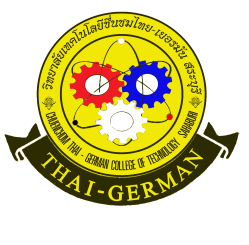 ใบงานที่ 9เรื่อง การผ่านรายการจากสมุดบันทึกรายการขั้นต้นไปบัญชีแยกประเภททั่วไปวิชาการบัญชีเบื้องต้น     รหัสวิชา 20200 –1002        สาขาการบัญชี     ระดับชั้น ปวช.1อ.ผู้สอน อรทัย  พิมพ์ทองชื่อ..................................................สกุล......................................รหัสนักศึกษา……………………ทุน-เจ้าของกิจการรถจักรยานยนต์ใบงานที่ 9เรื่อง การผ่านรายการจากสมุดบันทึกรายการขั้นต้นไปบัญชีแยกประเภททั่วไปใบงานที่ 9เรื่อง การผ่านรายการจากสมุดบันทึกรายการขั้นต้นไปบัญชีแยกประเภททั่วไปใบงานที่ 9เรื่อง การผ่านรายการจากสมุดบันทึกรายการขั้นต้นไปบัญชีแยกประเภททั่วไปวิชาการบัญชีเบื้องต้น     รหัสวิชา 20200 –1002        วิชาการบัญชีเบื้องต้น     รหัสวิชา 20200 –1002        วิชาการบัญชีเบื้องต้น     รหัสวิชา 20200 –1002        สาขาการบัญชี     ระดับชั้น ปวช.1สาขาการบัญชี     ระดับชั้น ปวช.1สาขาการบัญชี     ระดับชั้น ปวช.1อ.ผู้สอน อรทัย  พิมพ์ทองอ.ผู้สอน อรทัย  พิมพ์ทองอ.ผู้สอน อรทัย  พิมพ์ทองชื่อ..................................................สกุล......................................รหัสนักศึกษา……………………ชื่อ..................................................สกุล......................................รหัสนักศึกษา……………………ชื่อ..................................................สกุล......................................รหัสนักศึกษา……………………ก.	ทุน-เจ้าของกิจการเงินสด